EVENTOS JUNIO 2022TARDE FAMILIAR EN EL PALO BLANCO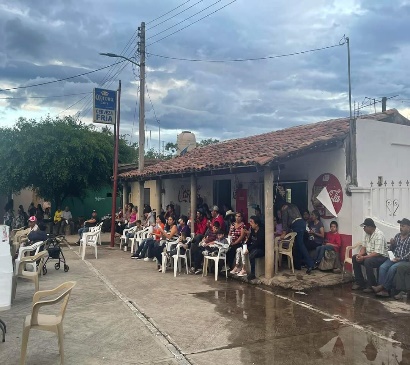 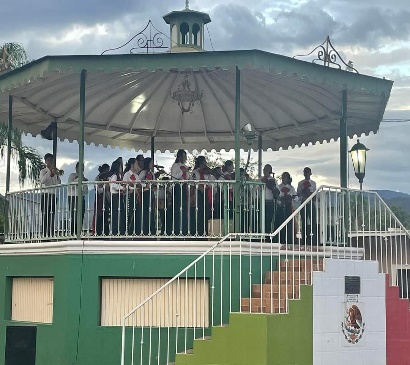 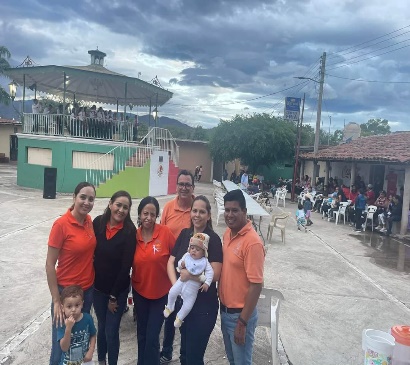 EVENTO “ESTRATEGIA DE SEGURIDAD ALIMENTARIA” EN EL HOSPICIO CABAÑAS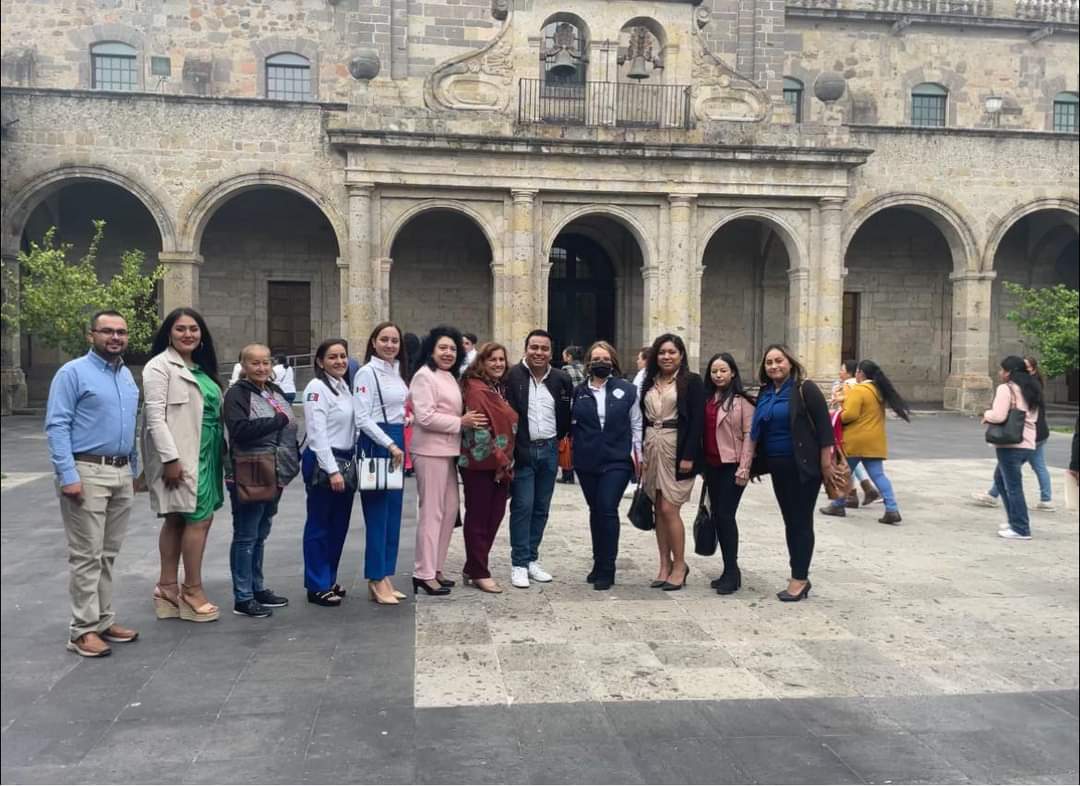 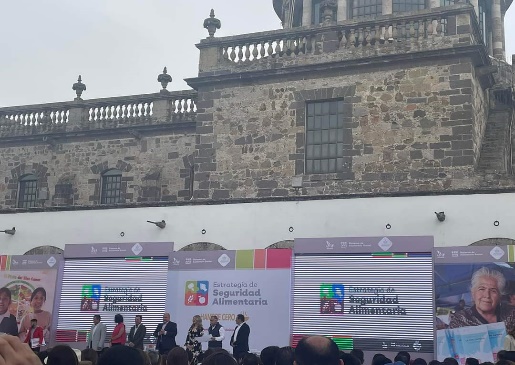 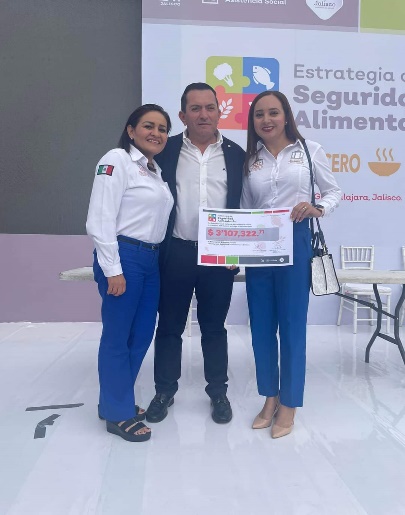 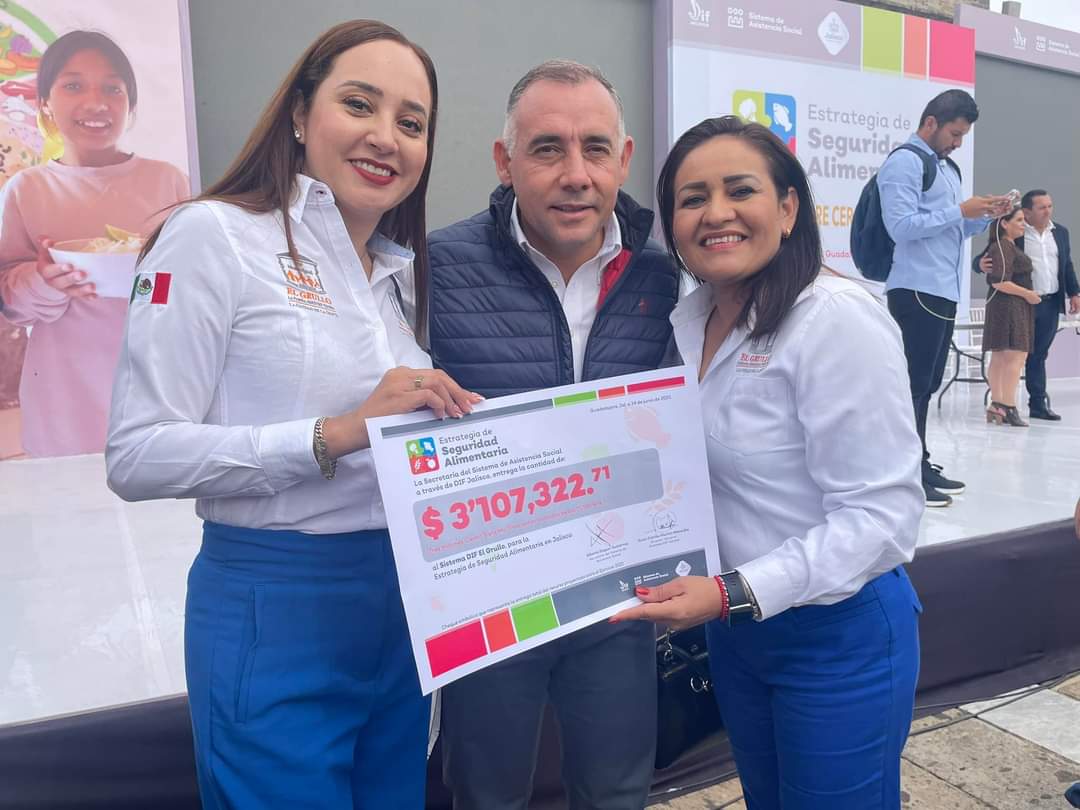 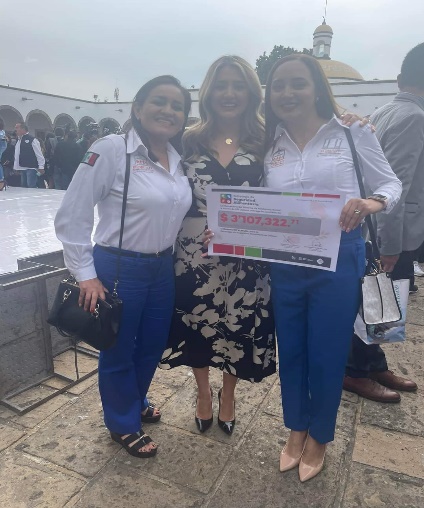 